生活クラブ連合会の会員単協で行う「ライフプラン講座」「保障の見直し＆家計のワンポイントアドバイス個人相談」は、NPO法人Wco.FPの会（以下FPの会）から講師の派遣をします。（※講座の講師料､講師の宿泊交通費は、生活クラブ共済連の負担です）１．ライフプラン講座の申込　　2022年度のライフプラン講座の申込書に記入して、FAXで申し込みをしてください。　　申込書は、⓵定番講座　②オプショナル講座　③ゲーム　④スキルアップ講座　の4種類です2．保障の見直し・家計に関するワンポイントアドバイス　個人相談相談内容は、保障の見直しと家計に関するワンポイントアドバイスです相談は1人40分、相談料は無料です（すべて生活クラブ共済連の経費負担）講座終了後の場合は原則的に1人～3人まで。会場と相談時間の設定は主催者で行ってください。オンラインでの相談の場合のホストは、原則主催者で設定をお願いします。保障の見直し相談は、契約内容がわかる保険証券や見積書などを当日持参してください。事前に提出していただく資料やシートはありません。項　目詳　　　細主催者連絡先担当講師が直接連絡できる方のお名前と電話番号を記入してください。希望日時できれば第2希望までお願いします。講座時間は、60〜120分の間で調整可能です。開始時間と終了時間を明記してください。講座内容定番講座…希望講座にチェックをしてくださいオプショナル講座…提案講座は希望内容にチェックをしてください。その他希望内容についてご記入ください。担当講師が事前に内容の確認をいたします。ゲーム…小学生向けとおとな向けがあります。スキルアップ講座…希望講座にチェックをしてください。担当講師が事前に内容の確認をいたします。オンライン開催定番講座、オプショナル講座は、オンライン開催可能です。オンライン開催の場合は、講座申込書の「オンライン」にチェックをして、詳細をご記入ください。ゲームは実開催のみで、オンライン対応はしておりません。個人相談の有無募集の予定があればご記入ください。最終的に相談希望がなくても問題ありません。会場会場までの交通手段を記入してください。会場変更があった場合は、必ず連絡をお願いします。（申し込み時に会場未定でも可）その他連絡など当日の企画や進行、講座内容の希望など、何かあればご記入ください。やむを得ず講座を中止する場合は、前日までに必ず連絡をお願いします。当日キャンセルの場合は、講師料が発生しますのでご注意ください（生活クラブ共済連負担）。やむを得ず講座を中止する場合は、前日までに必ず連絡をお願いします。当日キャンセルの場合は、講師料が発生しますのでご注意ください（生活クラブ共済連負担）。【主催単協で準備していただくもの】202２年度版の「講座テキスト」「参加者アンケート」「主催者アンケート」　※オンライン用の参加者アンケートは、その都度担当講師からメールで送付します。※オプショナル講座のテキストは、担当講師が担当事務局にメールで送付します。コープ共済連学習会支援申請は、主催単協で手続きしてください。【主催単協で準備していただくもの】202２年度版の「講座テキスト」「参加者アンケート」「主催者アンケート」　※オンライン用の参加者アンケートは、その都度担当講師からメールで送付します。※オプショナル講座のテキストは、担当講師が担当事務局にメールで送付します。コープ共済連学習会支援申請は、主催単協で手続きしてください。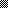 